PENERAPAN MODEL PEMBELAJARAN QUANTUM TEACHING UNTUK MENINGKATKAN KEMAMPUAN BERPIKIR KRITIS, REPRESENTASI MATEMATIS, DAN MENURUNKAN KECEMASAN BELAJAR MATEMATIKA SISWA DI SEKOLAH MENENGAH PERTAMADRAFT TESISDisusun untuk Melengkapi Salah Satu Syarat Memperoleh Gelar Magister Pendidikan pada Program Magister Pendidikan Matematika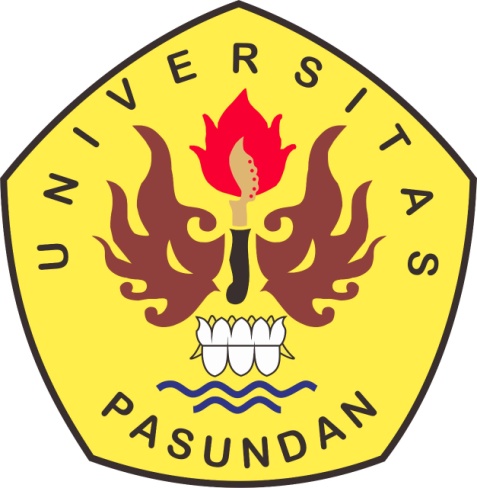 OlehWINDI PURNAMA SARINPM: 168060001PROGRAM MAGISTER PENDIDIKAN MATEMATIKAFAKULTAS PASCA SARJANAUNIVERSITAS PASUNDANBANDUNG 2019